Introduzione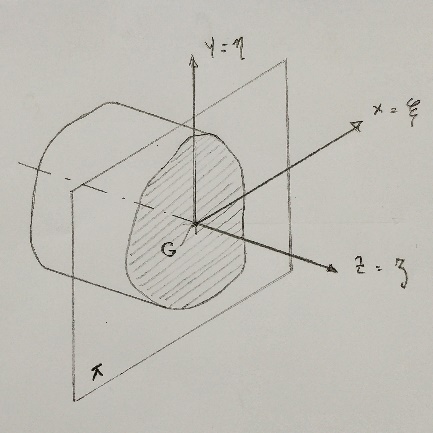 In questa lezione ci concentreremo sull’espressione della Deformazione lungo ζ della trave, dove l’asse ζ  è quello parallelo all’asse baricentrico della trave stessa, supponendo che la sezione rimanga piana. Per la sezione in questione utilizzeremo un sistema di riferimento locale ξ,η,ζ coincidente, per semplicità, con il sistema di riferimento fisico x,y,z. La sezione della trave, come visibile in figura, appartiene al piano π. Affinchè la sezione continui ad appartenere al suddetto piano, andiamo a definire lo Sforzo Normale Baricentrico N, il Momento Flettente lungo x Mf,x e il Momento Flettente lungo y Mf,y sul piano π. Con queste Caratteristiche di Sollecitazione la sezione rimarrà entro piano. Al contrario, applicando alla stessa sezione il Momento Torcente MT, e il Taglio lungo x e lungo y Tx e Ty, la sezione non rimarrebbe piana e perciò non li considereremo.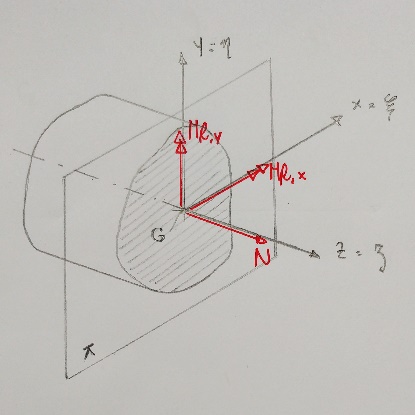 Espressione della “deformazione lungo Z” εzAffinché la deformazione della sezione considerata resti piana, abbiamo delle deformazioni libere e delle deformazioni vincolate. Le deformazioni libere sono εx, εy e γxy, mentre abbiamo vincolate le deformazioni εz, γzx e γyz .In linea del tutto generale εz può essere vista come somma di tre termini: con γyz=0 e γzx=0Analizziamo i tre contributi di εz separatamente:εz = aConsideriamo, come visibile in figura, solo la “fetta” della trave di spessore Δz. Questa, in seguito alla deformazione assiale costante, subirà un allungamento Δz · εz = Δz · a, quindi la lunghezza totale della “fetta” di trave diventerà Δz(1+a).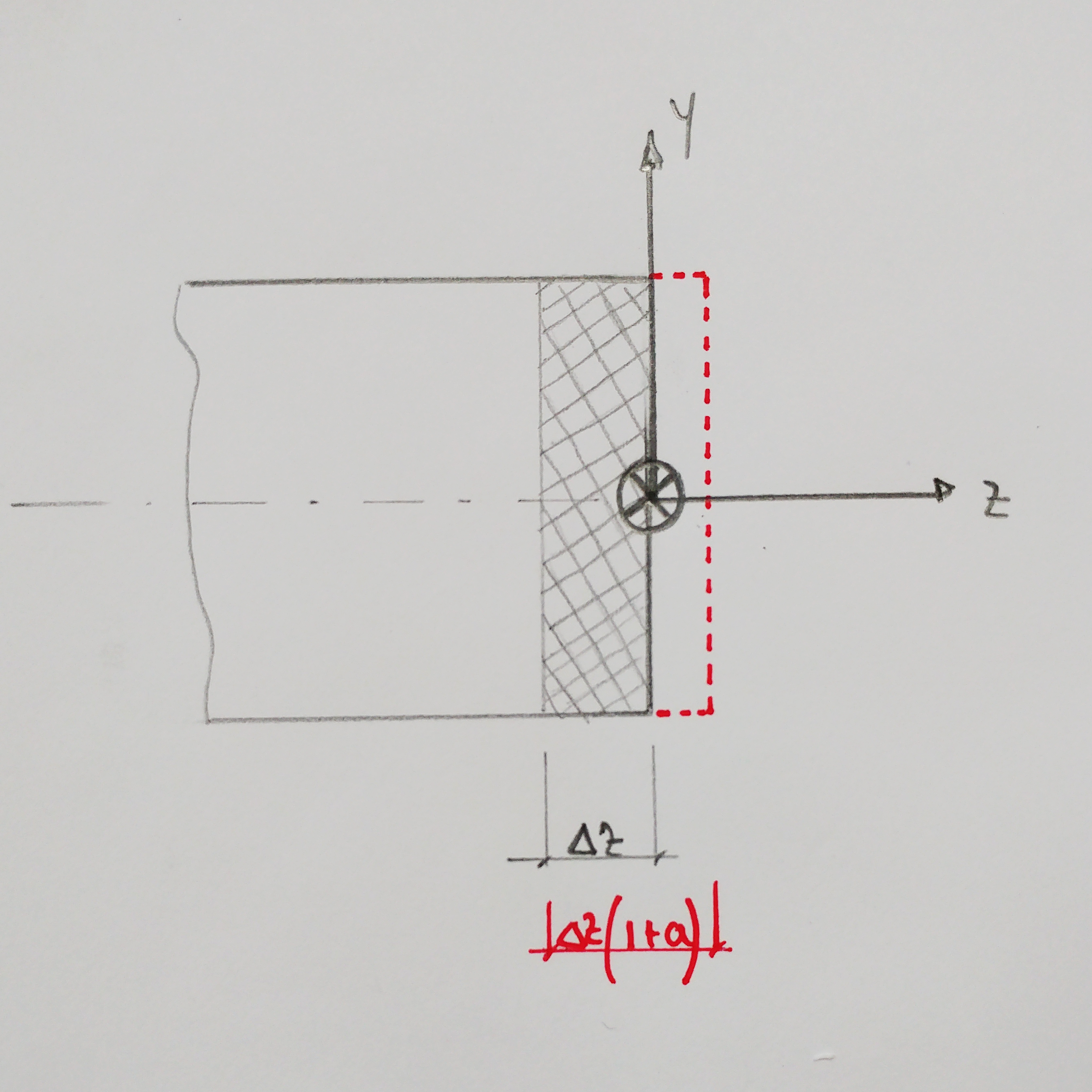 Con le IPOTESI di Stato Monodimensionale di Tensione (pura trazione), Materiale Isotropo e Coefficiente di Poisson υ costante, avremo: ;;;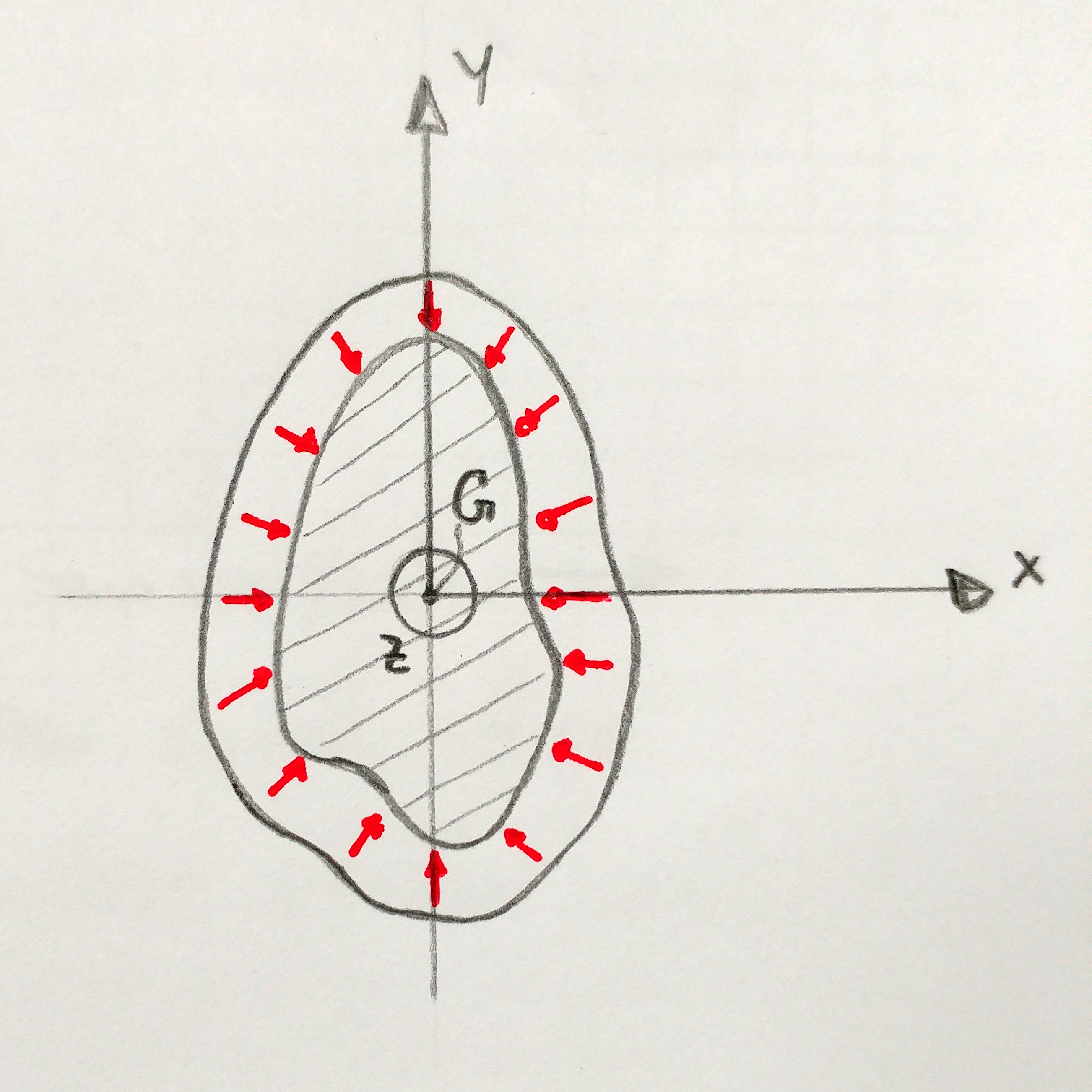 Inoltre, come conseguenza dell’Effetto Poisson, avremo per le deformazioni libere le seguenti espressioni:;  dove il segno meno è dovuto alla strizione;La Risultante di Sforzo Normale N è definito come:;e per definizione applicato al Baricentro G. In generale scriviamo le coordinate di G come: Se poi abbiamo un Modulo di Young E uniforme sulla sezione:εz = cy (deformaz. lineare in y)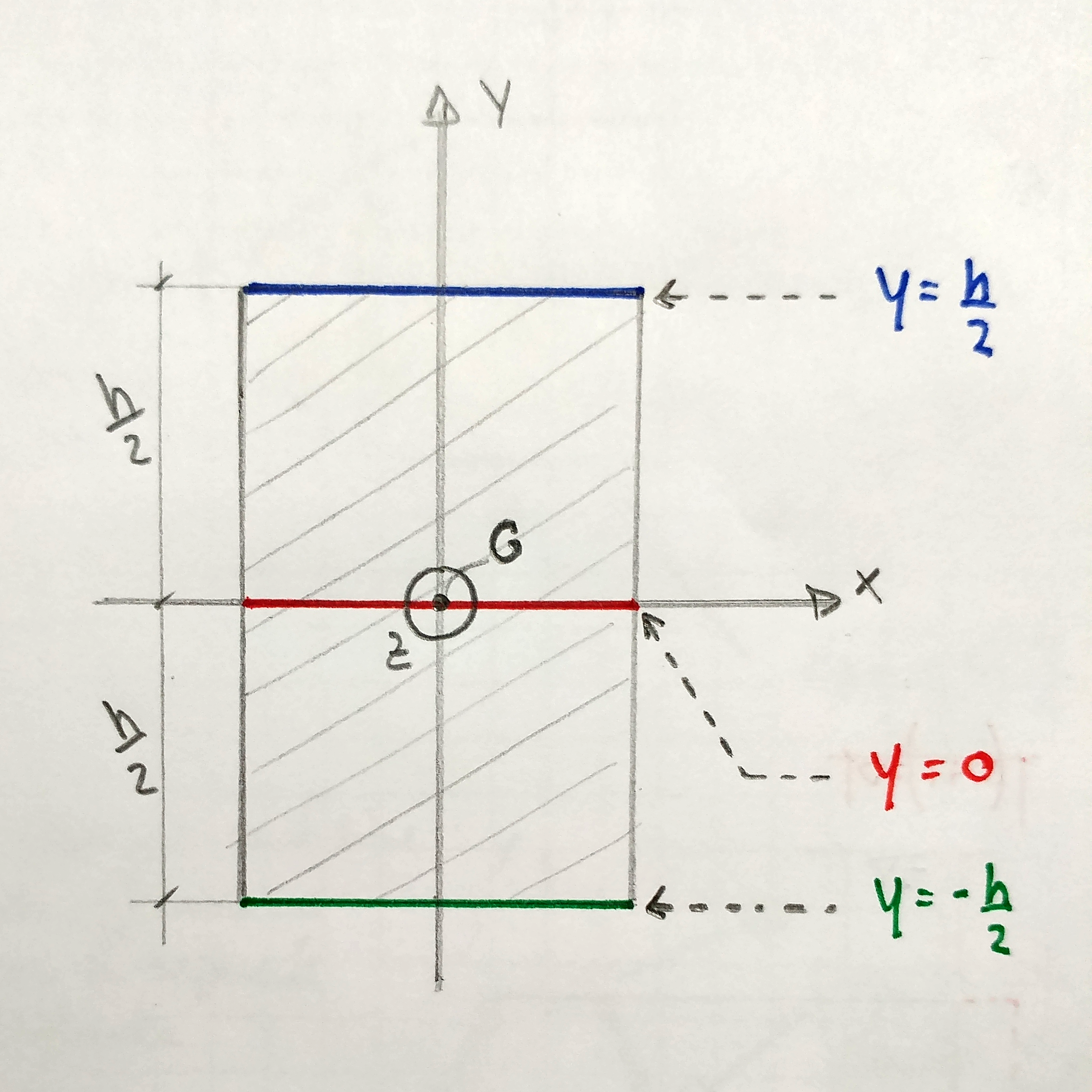 In questo caso la componente assiale di deformazione varia linearmente con la coordinata baricentrica y; tale condizione è legata ad una curvatura con raggio 1/ρx.Per semplicità consideriamo una trave a sezione rettangolare. In questo caso, come visibile in figura, la deformazione εz varierà con la quota y, assumendo i seguenti valori:La deformata in prima approssimazione potrebbe sembrare un trapezio, ma in realtà non può esserlo poiché ciò implicherebbe sforzi di tipo tagliante γxy. Quindi la deformata reale è quella visibile in figura, da notare la conservazione dell’angolo retto.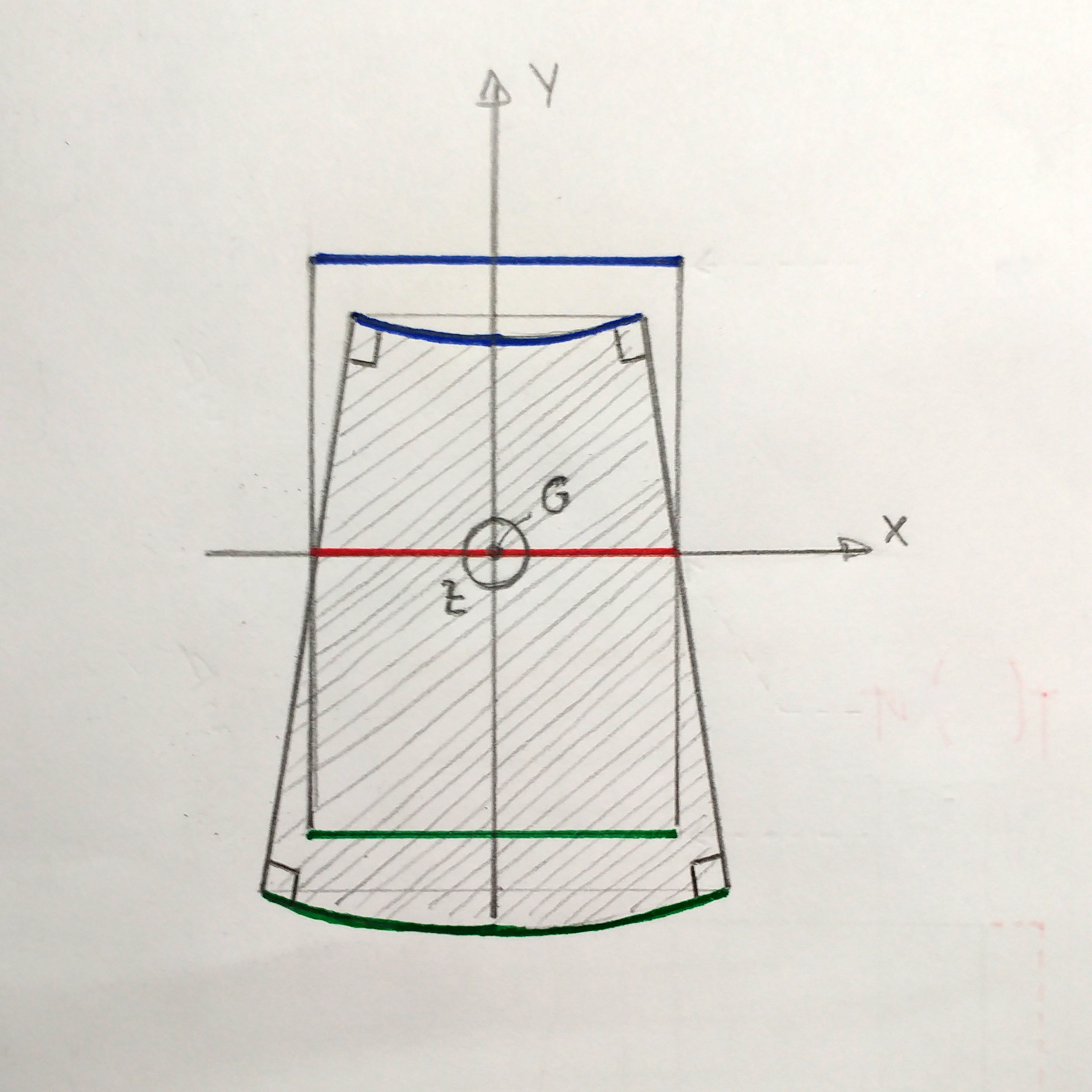 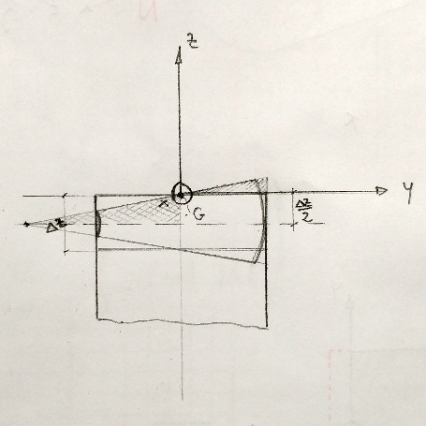 Mettendoci sul piano yz, troviamo il significato fisico del coefficiente c. In seguito alla deformazione è possibile distinguere due triangolo simili, uno con ipotenusa l e cateto minore , e l’altro con ipotenusa ρx (raggio di curvatura) e cateto minore . Dalle proporzioni tra i due triangoli otteniamo la relazione: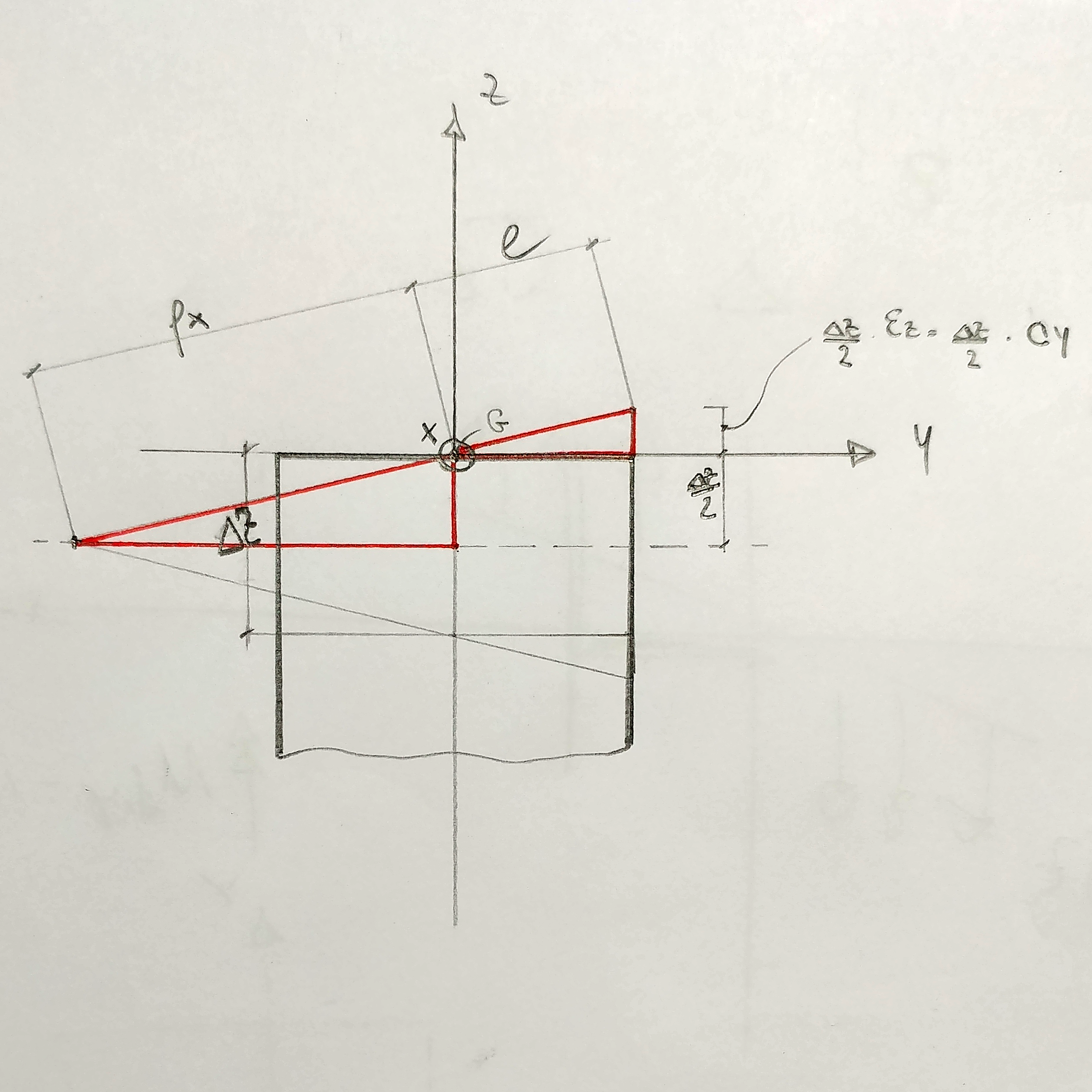 da cui ricaviamo che  , possiamo dunque indicare con c la curvatura della deformata.La Caratteristica di Sollecitazione relativa alla deformazione εz = cy sarà:nulla perché il sistema di riferimento, in particolare y, è baricentrico e i contributi trattivi per y>0 sono compensati dai contributi compressivi per y<0.Poiché è la curvatura che induce un Momento Flettente e non il contrario, definiamo di seguito i due momenti che agiscono sulla superficie perpendicolare all’asse x:con  rigidezza equivalente.con  rigidezza equivalente.Da notare che  è chiamato Momento Misto.La notazione  indica una componente “x” di momento associata al coefficiente “c” che modula la coordinata y nel definire le deformazioni assiali; la notazione  indica una componente “y” di momento (notiamo il braccio definito come “-x”, ovvero come distanza con segno dall’asse y) associata ad una curvatura attorno all’asse x (notiamo la deformazione assiale variare linearmente con “y”, ovvero con la distanza dall’asse x); tale momento è denominato momento misto. Allo stesso modo  è una componente “x" del vettore momento indotta da una curvatura in “x”. εz = bx (caso lineare in x)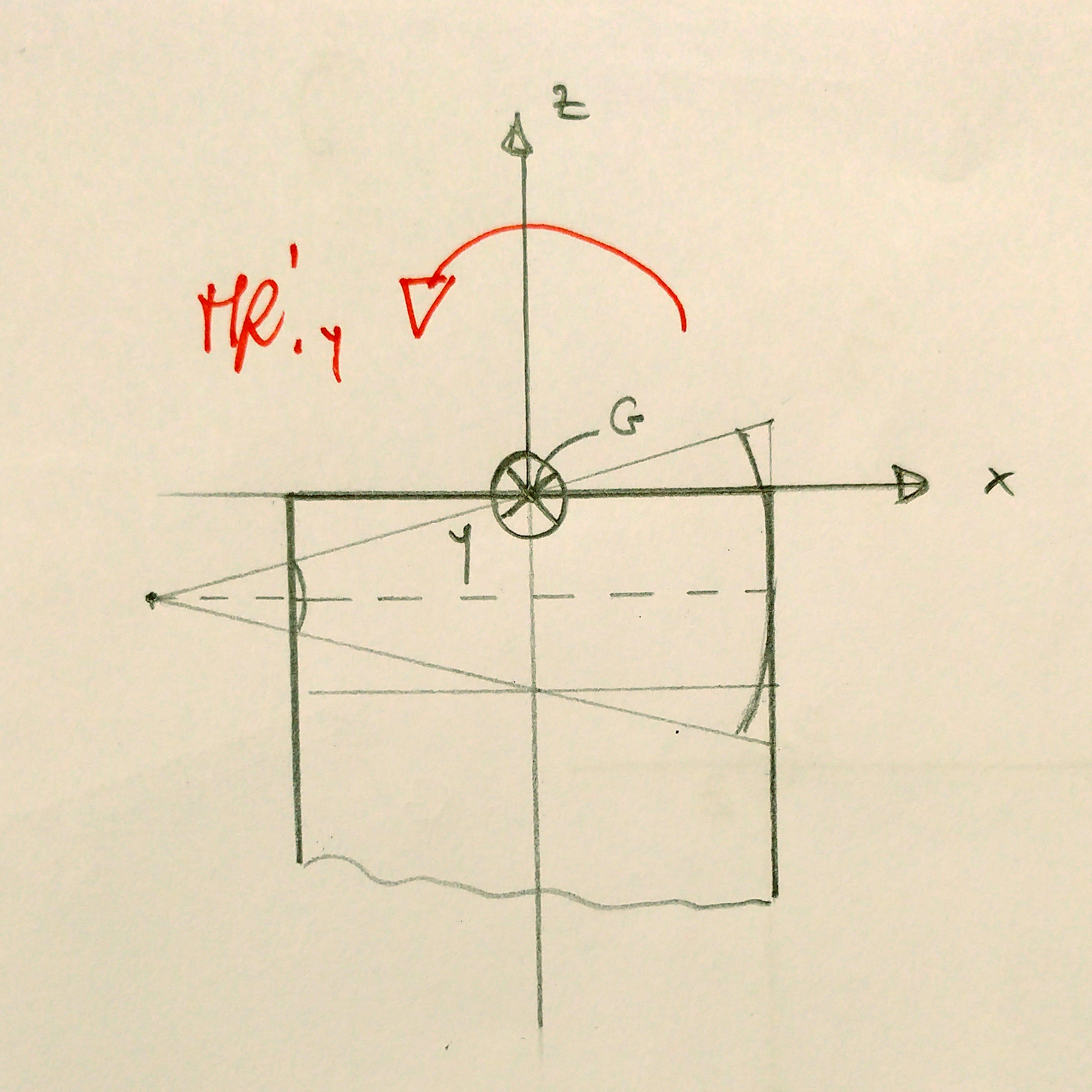 Continuando a considerare la sezione rettangolare con una deformata simile alla precedente (allungamento per x>0 e accorciamento per x<0), osserviamo dalla figura che per il dato sistema di riferimento, otterremmo un Momento Flettente rispetto a y negativo (Mf,y’ visibile in figura). Per ottenere un Mf,y positivo, come definito nel piano π della sezione di trave considerata (vedi introduzione), imponiamo la curvatura  .Poiché, in questo modo, abbiamo le stesse condizioni del caso precedente (deformazione lineare in y), applicando gli stessi passaggi abbiamo le seguenti Caratteristiche di Sollecitazione:con  rigidezza eqivalente.Deformazione derivante dalle due curvatureIn presenza delle due curvature si applica la sovrapposizione degli effetti per calcolare il Momento Flettente Totale rispetto a x e y:;con  Matrice di Rigidezza Equivalente.Risalire alla deformazione εz noto MfConsiderando l’ultima equazione matriciale è possibile risalire alla curvatura, ricordando che l’inversa di una matrice 2x2 vale:Ricaviamo quindi il Vettore Curvatura:Adesso possiamo procedere al calcolo della deformazione εz: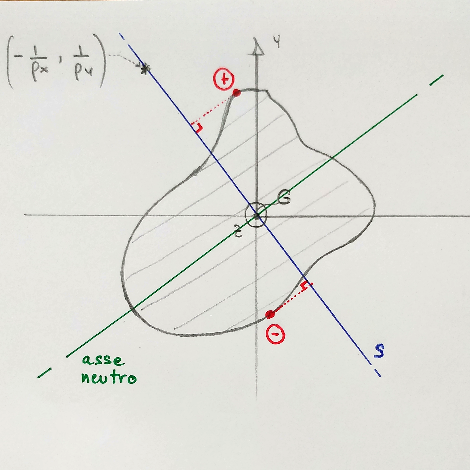 Quindi noto Mf trovo le curvature, e da queste traccio la retta s passante per il baricentro G e il punto di coordinate . I punti appartenenti alla sezione la cui proiezione su s è massima rispetto a G saranno i punti di massima deformazione. Quindi la retta n perpendicolare a s e passante per G è l’asse neutro della sezione.Introduzione al TaglioLa sollecitazione a Taglio induce una variazione di Momento Flettente. Consideriamo un concio di trave di lunghezza Δz bidimensionale (con asse z asse della trave) sollecitato a Taglio. Per equilibrio alla rotazione avremo due Momenti Mf(z) e Mf(z+ Δz).Dall’equilibrio alla rotazione nel caso di Taglio lungo y avremo: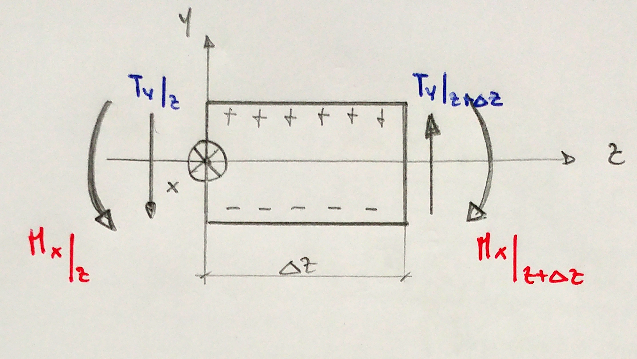 e nel caso di Taglio lungo x avremo: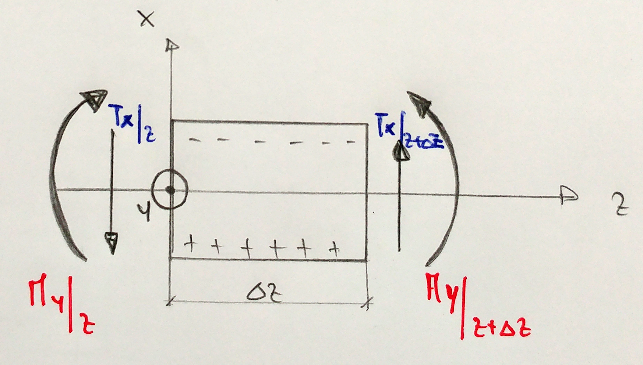 Le figure relative al Taglio sono state ricavate dalle formule viste a lezioneNell’IPOTESI di materiale omogeneo isotropo, la tensione σz è funzione di:Derivando in funzione di z otteniamo:valido ∀ x,y sulla sezione.Vediamo una correlazione tra il Taglio e la variazione di σz lungo z.Autori e carico orarioOre dedicate alla stesura/revisione degli appunti di questa lezione.Autore/RevisorePrima stesuraRevisioneSeconda stesuraTotaleAlessandro Corticelli5hFederico Ceccolini5hNicola Rocchia5hRevisore 1Revisore 2Revisore 3Totale15h